1. Общие положения.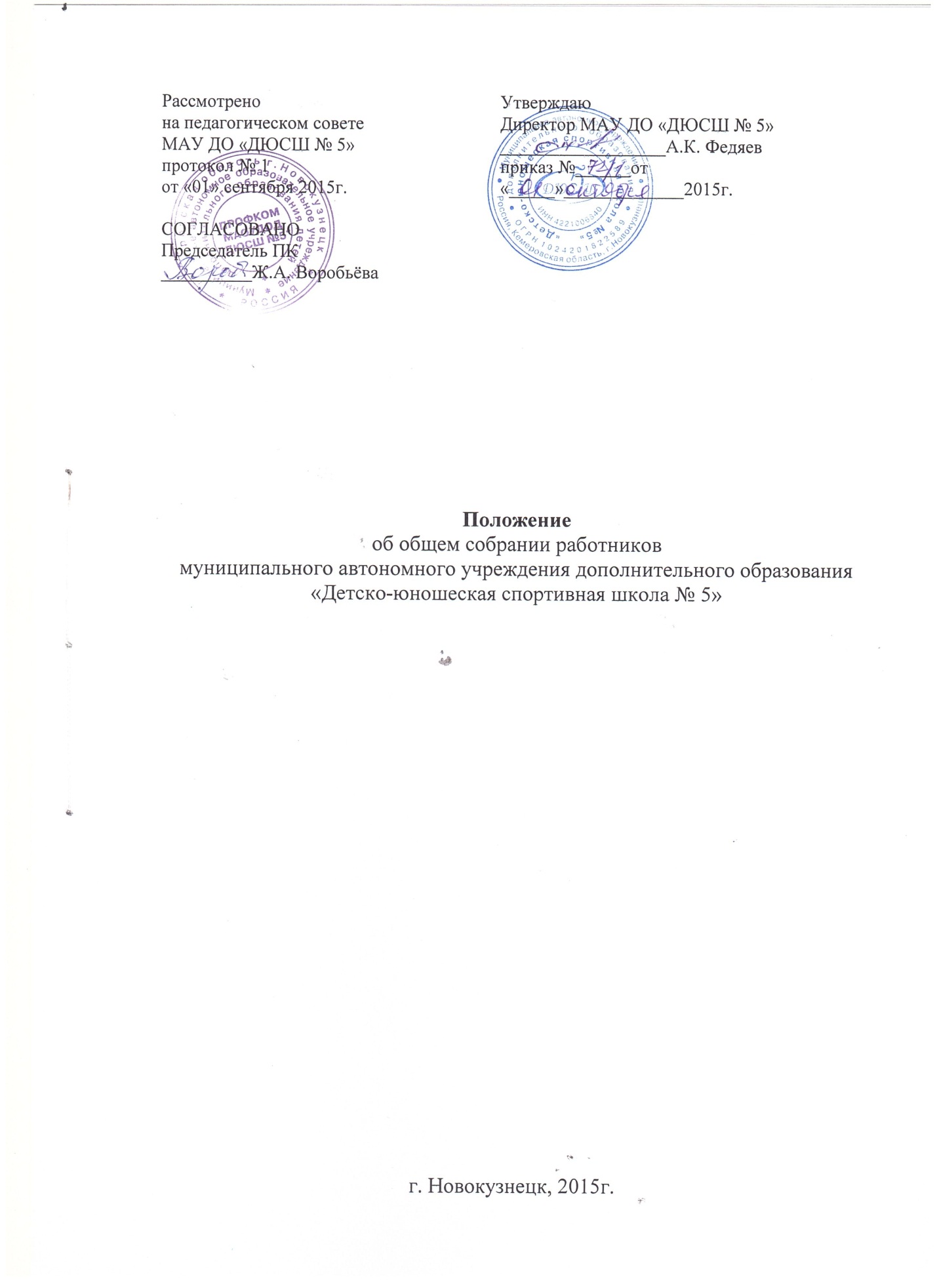 Настоящее положение разработано в соответствии с Типовым Положением об образовательном учреждении дополнительного образования, Трудовым кодексом РФ, действующим в настоящее время, уставом ДЮСШ № 5.Общее собрание работников избирает совет коллектива - высший общественно-педагогический коллегиальный орган самоуправления, призванный обеспечить представительство трудового коллектива в совершенствовании и стабилизации образовательной деятельности в пределах, установленных действующим законодательством Российской Федерации.Общее собрание действует в контакте с администрацией и профсоюзным комитетом.Задачи общего  собрания работников.Осуществление самоуправленческих начал коллектива.Развитие инициативы коллектива.Реализация прав автономии школы в решении вопросов, способствующих организации образовательной деятельности и финансово-хозяйственной деятельности.Расширение коллегиальных, демократических форм управления.Воплощение в жизнь государственно-общественных принципов управления.Компетенция общего собрания  работников.Общее собрание работников ДЮСШ № 5 имеет право:разрабатывать, вносить изменения и дополнения в Устав школы и принимать его;разрабатывать и принимать «Положение об оплате труда»;принимать локальные акты по охране труда и безопасности жизнедеятельности работников и учащихся;избирать комиссии по охране труда и обеспечению безопасности жизнедеятельности работников и учащихся;организовывать в школе работу по соблюдению законодательства по охране труда, предупреждение травматизма, несчастных случаев среди работников и учащихся;обсуждать с директором школы вопросы по организации работы, вносить предложения по ее совершенствованию;получать от администрации информацию по вопросам непосредственно затрагивающим интересы работников;получать информацию по введению технологических изменений, влекущих за собой изменение условий труда работников;получать информацию по профессиональной подготовке, переподготовке и повышении квалификации, переподготовке и повышении квалификации работников;получать информацию по вопросам, предусмотренным Трудовым Кодексом РФ, иным федеральным законам, учредительных документам школы, коллективным договором;представители работников - члены общего собрания работников  имеют право участвовать в заседаниях других советов;на учет мнения при решении вопросов оплаты и нормирования труда, трудовой дисциплины;обсуждать поведение (связанного с трудовыми отношениями, образовательной деятельностью) членов коллектива и принимать решения о внесении общественного порицания в случае виновности.4. Состав и организационная структура общего собрания работников.4.1.Общее собрание работников  составляют все работники ДЮСШ №5.4.2.Делегаты с правом решающего голоса избираются на общем собрании  работников, коллективов обучающихся старших объединений, родителей (законных представителей), общественности в достаточном количестве (до пяти человек) от каждой из перечисленных категорий.4.3.Общее собрание работников собирается по мере надобности, но не реже двух раз в год.4.4.Инициатором созыва общего собрания работников  может быть Учредитель, директор ДЮСШ № 5, первичная профсоюзная организация или не менее 1/3 работников школы.4.5. Решения общего собрания работников  школы считается принятым, если за него проголосовало не менее половины работников, присутствующих на собрании.4.6.Общее собрание работников  ведет председатель и секретарь, избираемые большинством голосов участников собрания сроком на один год.4.7.Собрание избирает прямым открытым голосованием его председателя, определяет срок полномочий.4.8.Собрание ДЮСШ № 5 может досрочно вывести члена Совета коллектива из его состава.